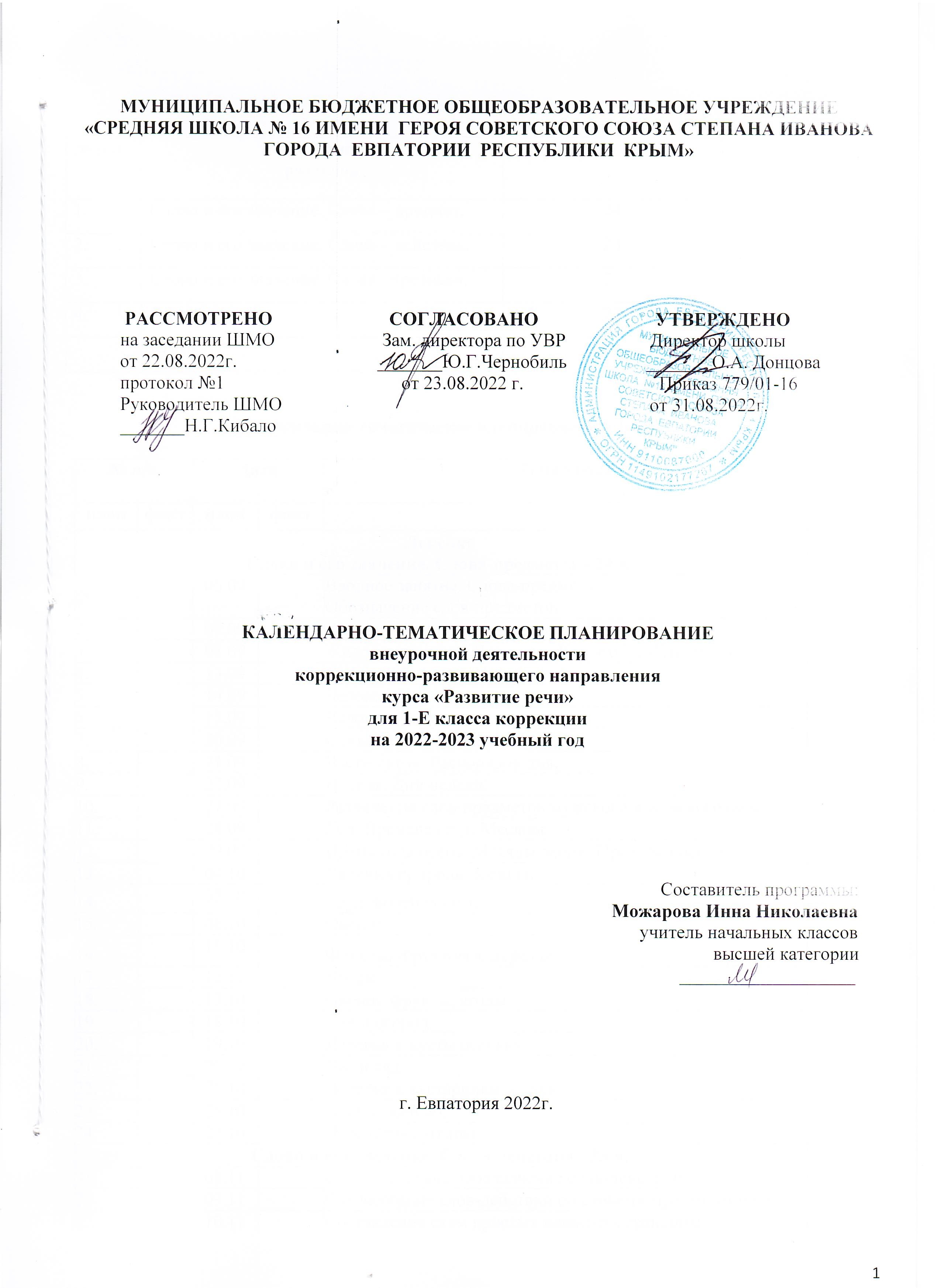 МУНИЦИПАЛЬНОЕ БЮДЖЕТНОЕ ОБЩЕОБРАЗОВАТЕЛЬНОЕ УЧРЕЖДЕНИЕ«СРЕДНЯЯ ШКОЛА № 16 ИМЕНИ  ГЕРОЯ СОВЕТСКОГО СОЮЗА СТЕПАНА ИВАНОВА ГОРОДА  ЕВПАТОРИИ  РЕСПУБЛИКИ  КРЫМ»           РАССМОТРЕНО                         СОГЛАСОВАНО                         УТВЕРЖДЕНО          на заседании ШМО                       Зам. директора по УВР                  Директор школы          от 22.08.2022г.                              _______Ю.Г.Чернобиль                 _______О.А. Донцова          протокол №1                                      от 23.08.2022 г.                             Приказ 779/01-16           Руководитель ШМО                                                                               от 31.08.2022г.          _______Н.Г.Кибало                                                                                                   КАЛЕНДАРНО-ТЕМАТИЧЕСКОЕ ПЛАНИРОВАНИЕвнеурочной деятельностикоррекционно-развивающего направлениякурса «Развитие речи»для 1-Е класса коррекциина 2022-2023 учебный год                                       Составитель программы:                                                                                                               Можарова Инна Николаевна                                                                                                                     учитель начальных классов                                                                                                                                     высшей категории                                                                                                                             ___________________г. Евпатория 2022г.Тематическое планирование.Календарно-тематическое планирование в 1-Е классе№ п/пНаименованиеразделовКол-во часов№ п/пНаименованиеразделовКол-во часов1.Слово и его значение. Слова – предмет. 242.Слово и его значение. Слова – действия.233.Слово и его значение. Слова –признаки. 254.Предложение. 27Всего99№ п/п№ п/пДатаДатаТема урокапланфактпланфактЛексикаСлово и его значение. Слова-предметы – 24 ч.ЛексикаСлово и его значение. Слова-предметы – 24 ч.ЛексикаСлово и его значение. Слова-предметы – 24 ч.ЛексикаСлово и его значение. Слова-предметы – 24 ч.ЛексикаСлово и его значение. Слова-предметы – 24 ч.1.06.09Вводное занятие. Слова-предметы.Обозначение слов-предметов. 2.07.09Школа. Школьные принадлежности.3.08.09Живое и неживое. Вопросы «Кто это?», «Что это?».4.13.09Слова-предметы мужского рода.5.14.09Человек. Части лица6.15.09Человек. Части тела.7.20.09Слова-предметы женского рода.8.21.09Части суток. Распорядок дня.9.22.09Неделя. Дни недели.10.27.09Различение слов-предметов мужского и женского рода.11.28.09Год. Времена года. Месяцы.12.29.09Время года осень. Месяцы осени. Признаки осени.13.04.10Явления природы осенью.14.05.10Труд людей осенью.15.06.10Овощи.16.11.10Фрукты. Фруктовые деревья.17.12.10Ягоды.18.13.10Овощи, фрукты, ягоды.19.18.10Сад и огород.20.19.10Деревья и кусты осенью.21.20.10Лес и сад.22.25.10Деревья и кустарники осенью.23.26.10Птицы осенью. 24.27.10Перелётные птицы.Слово и его значение. Слова-действия - 23 ч.Слово и его значение. Слова-действия - 23 ч.Слово и его значение. Слова-действия - 23 ч.Слово и его значение. Слова-действия - 23 ч.Слово и его значение. Слова-действия - 23 ч.25.08.11Слова-действия. Обозначение слов-действий.26.09.11Согласование слов-действий со словами-предметами в роде.27.10.11Составление схем простых нераспространённых предложений.28.15.11Транспорт. Виды транспорта.29.16.11Транспорт. Виды транспорта. Способ действия.30.17.11Распространение предложений дополнениями.31.22.11Составление схем простых распространённых предложений.32.23.11Предлоги.33.24.11Обозначение предлогов. Использование предлогов при составлении предложений.34.29.11Составление схем предложений с предлогами.35.30.11Использование предлогов «в», «из», «на», «с» при составлении предложений.36.01.12Составление предложений с предлогами.37.06.12Время года зима. Признаки зимы. Зимние месяцы.38.07.12Явления природы зимой.39.Зимние забавы.40.08.12Использование  предлогов «под», «над», при составлении предложений.41.13.12Дикие животные зимой.42.14.12Детёныши диких животных.43.15.12«Семья» животных.44.20.12Дикие животные. Кто как передвигается?  45.21.12Использование предлогов «перед», «за» при составлении предложений.46.22.12Домашние животные. Кто как подаёт голос?47.27.12Подготовка к встрече Нового года.Слово и его значение. Слова-признаки - 25 ч.Слово и его значение. Слова-признаки - 25 ч.Слово и его значение. Слова-признаки - 25 ч.Слово и его значение. Слова-признаки - 25 ч.Слово и его значение. Слова-признаки - 25 ч.48.28.12Слова-признаки.49.29.12.Обозначение слов-признаков.50.10.01Согласование слов-признаков со словами-предметами в роде.51.11.01Профессии взрослых. 52.12.01Виды деятельности взрослых. Орудия труда53.17.01Слесарные  инструменты. Способ действия.54.18.01Музыкальные инструменты. Способ действия.55.19.01Составление схем предложений, распространённых определениями.56.24.01Использование предлогов «возле», «около», «рядом» при составлении предложений.57.25.01Птицы   домашние.58.26.01Составление текста описания птицы.59.31.01Птицы  перелетные.60.01.02Птицы   зимующие. Помощь зимующим птицам.61.02.02Птицы (дикие, домашние, перелетные, зимующие).62.07.02Составление текста описания птицы.63.08.02Животный мир. Чей хвост? Чьё жилище?  64.09.02Дом – квартира. Назначение комнат.65.14.02Мебель (кухня, спальня, гостиная, кабинет). 66.15.02Виды мебели.67.16.02Время года – весна. Признаки весны. Месяцы весны.68.28.02Явления природы весной.69.01.03Первоцветы.70.02.03Природные сообщества. Лес.71.07.03Природные сообщества  Луг.72.09.03Природные сообщества. Река.Предложение и словосочетание - 27 ч.Предложение и словосочетание - 27 ч.Предложение и словосочетание - 27 ч.Предложение и словосочетание - 27 ч.Предложение и словосочетание - 27 ч.73.14.03Магазин (продукты, мебель, бытовые приборы).74.15.03Молочные продукты.75.16.03Мясные продукты.76.28.03Хлеб – всему голова. Откуда хлеб пришёл. Чествование хлеба77.29.03Бытовые приборы.78.30.03Магазин (одежда, обувь, головные уборы).79.04.04Одежда. Виды одежды.80.05.04Обувь. Виды обуви.81.06.04Головные уборы.82.11.04Я человек. Здоровый образ жизни.83.12.04Что значит быть здоровым.84.13.04Я человек. Моё настроение. (Каким оно бывает?)85.18.04Я - человек. Моё поведение и поступки.86.19.041 Мая – День весны и всех трудящихся.87.20.049 Мая – День Победы.88.25.04Труд людей весной.89.26.04Сельскохозяйственная техника.90.27.04Животные весной.91.02.05Детёныши животных.92.03.05Птицы весной.93.04.05Птенцы птиц.94.10.05Насекомые.95.11.05Лето. Признаки, месяцы лета.96.16.05Явления  природы летом.97.17.05Водоёмы.98.18.05Скоро каникулы!9923.05Итоговое занятие.